Appendix 2Proper Functioning Condition (PFC) Assessment Forms for Lotic Systems, Reaches 1-4. Rosgen, 1964, Stream Channel Classifications.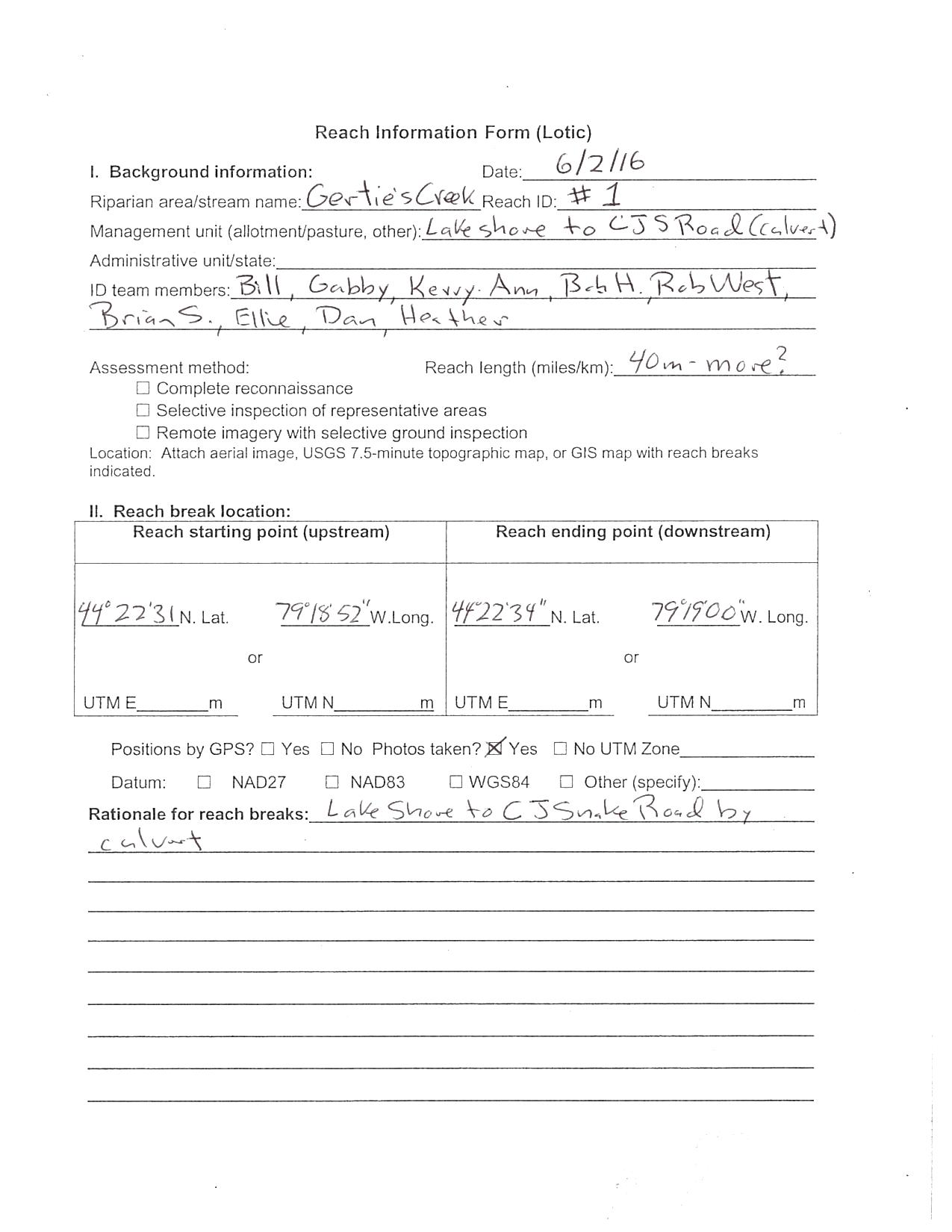 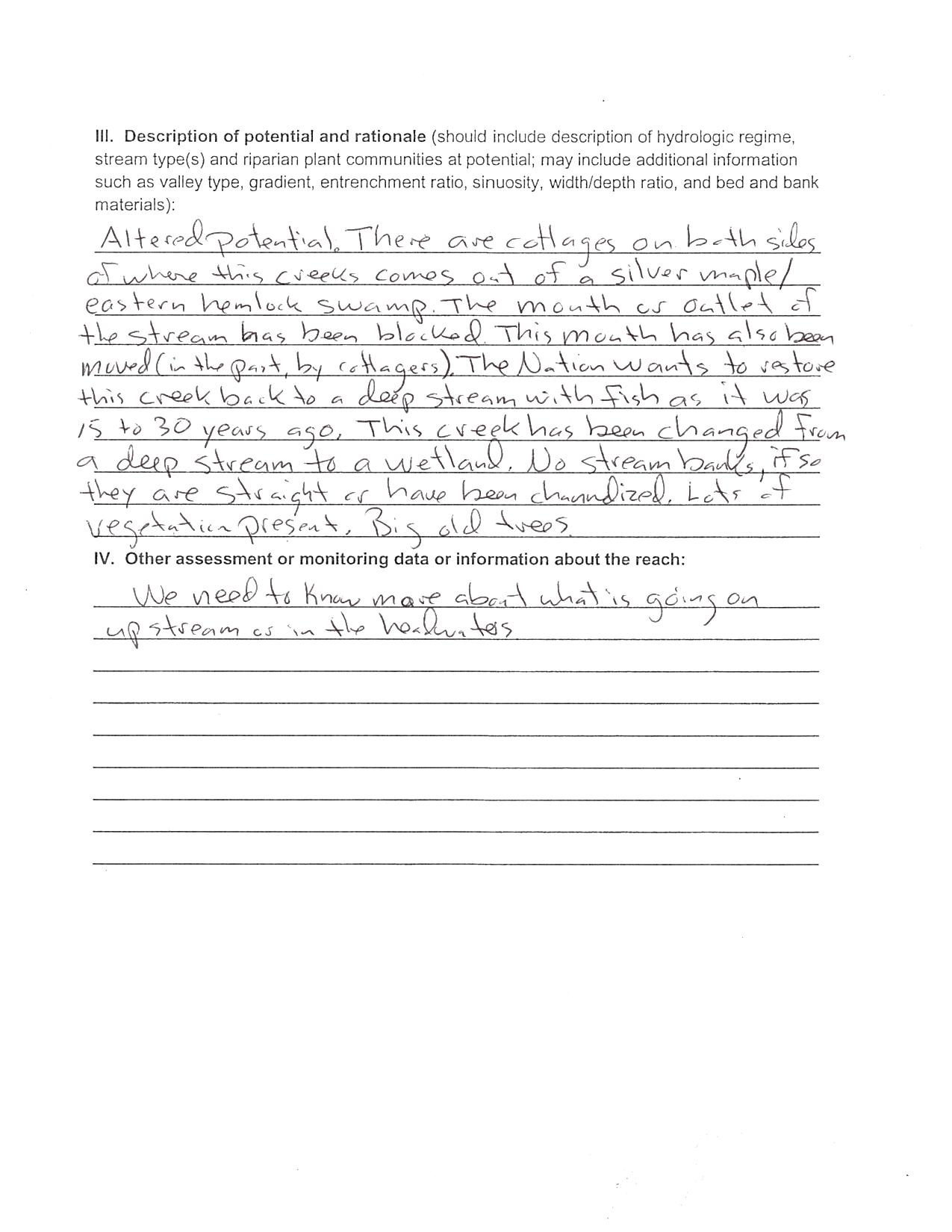 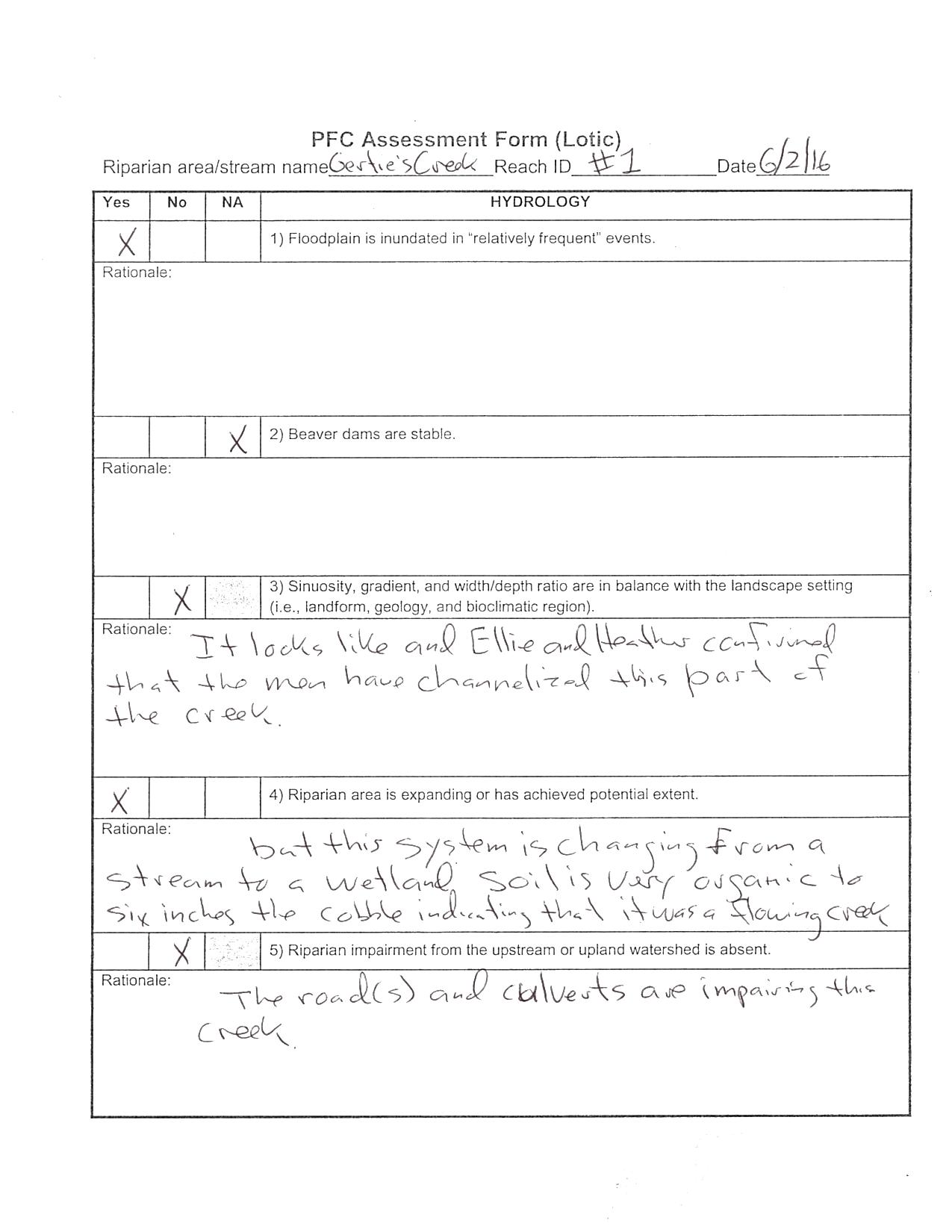 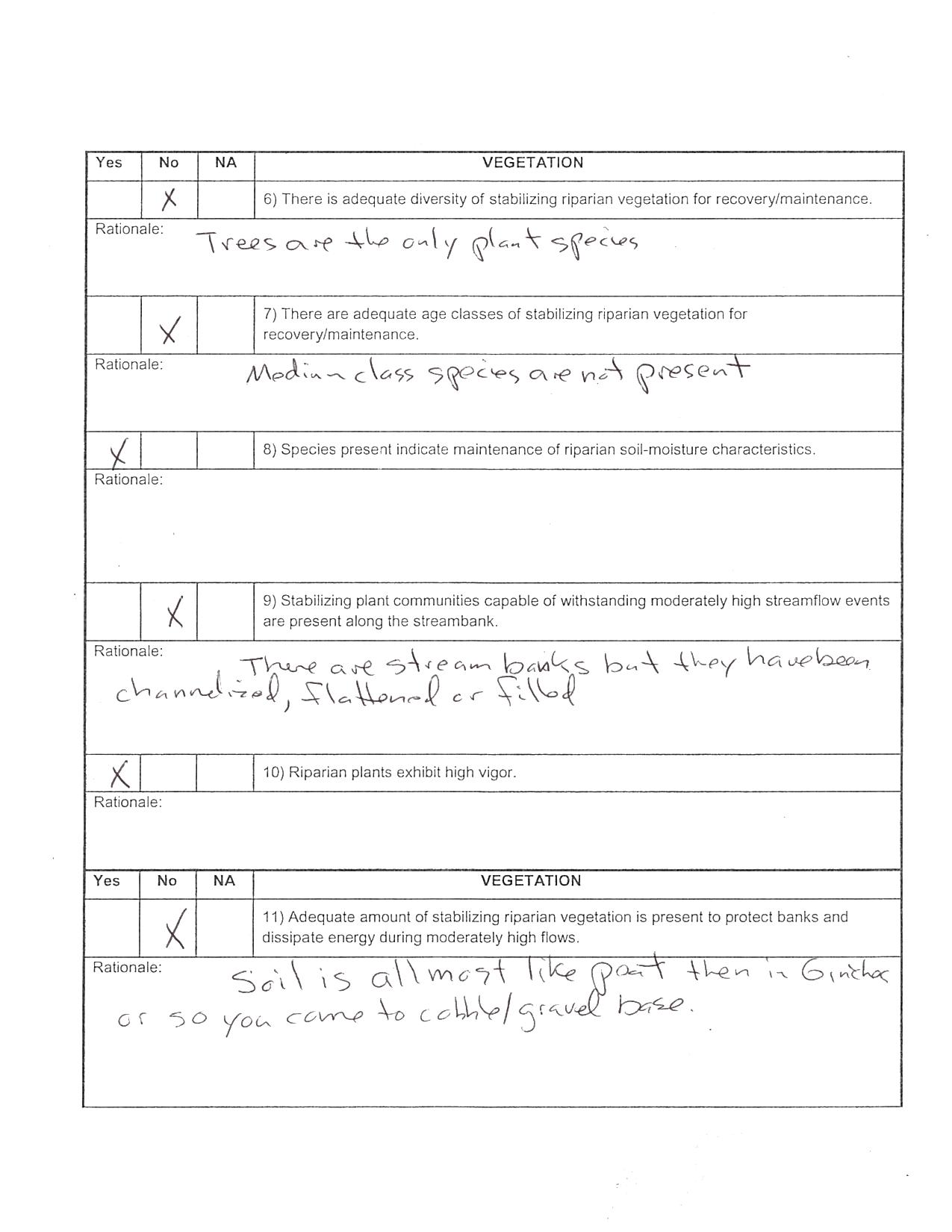 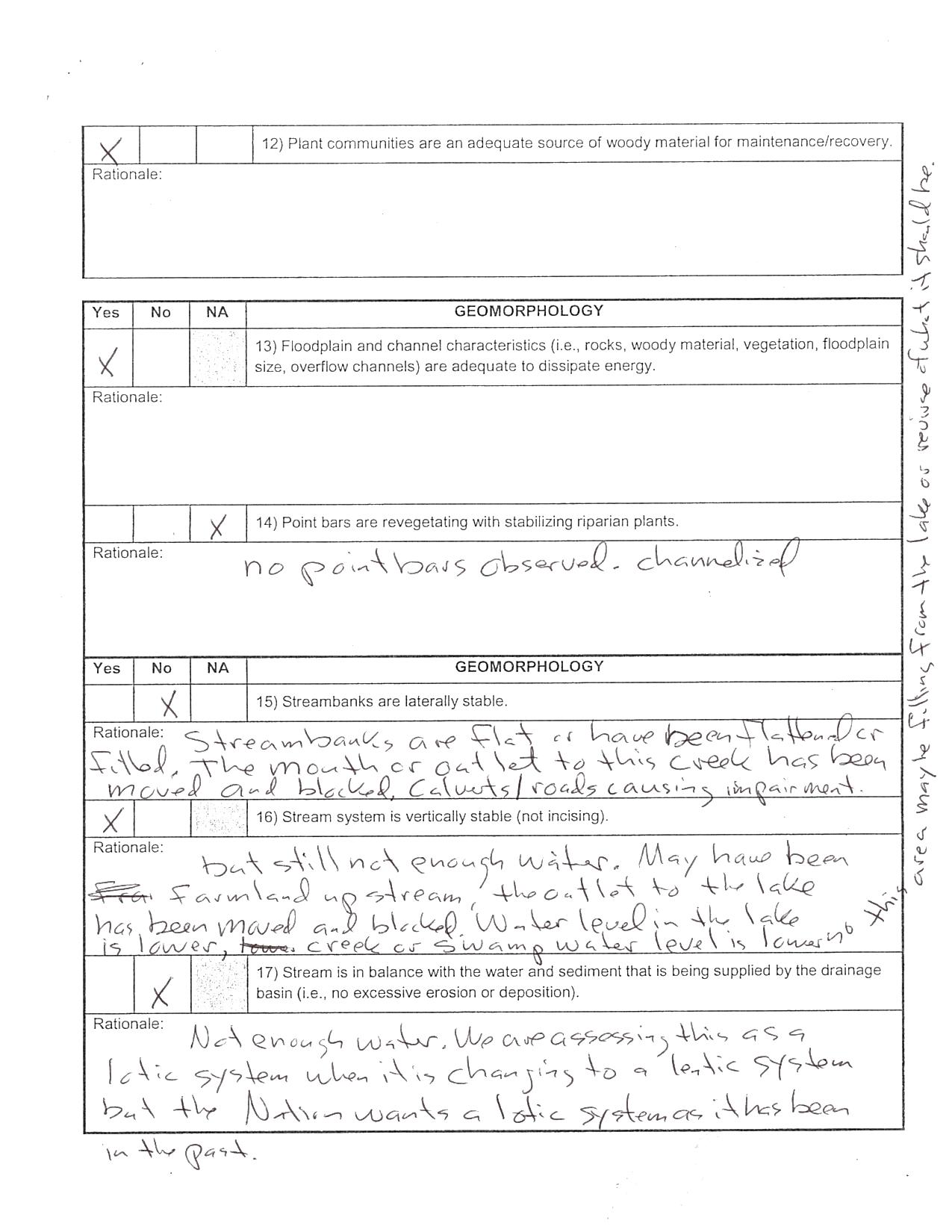 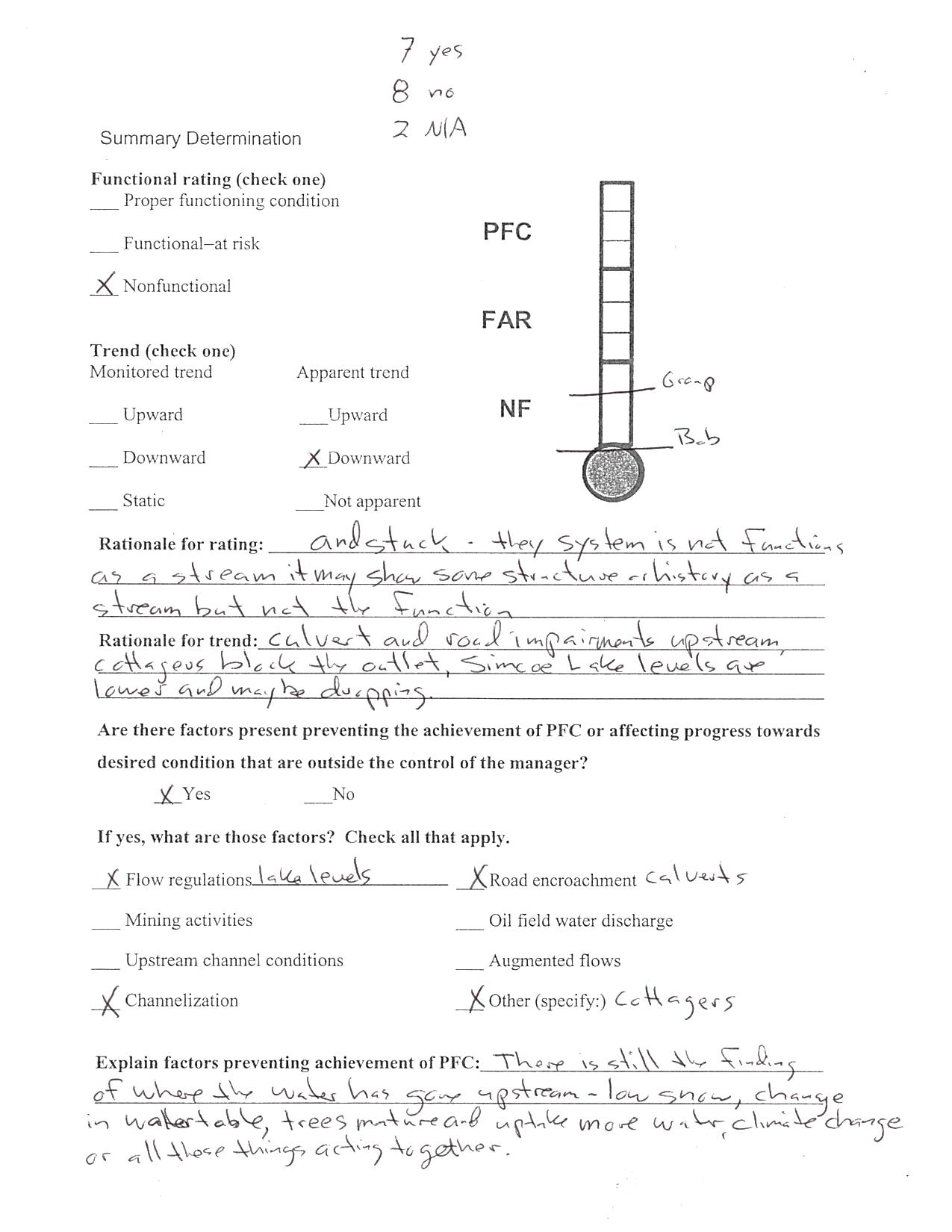 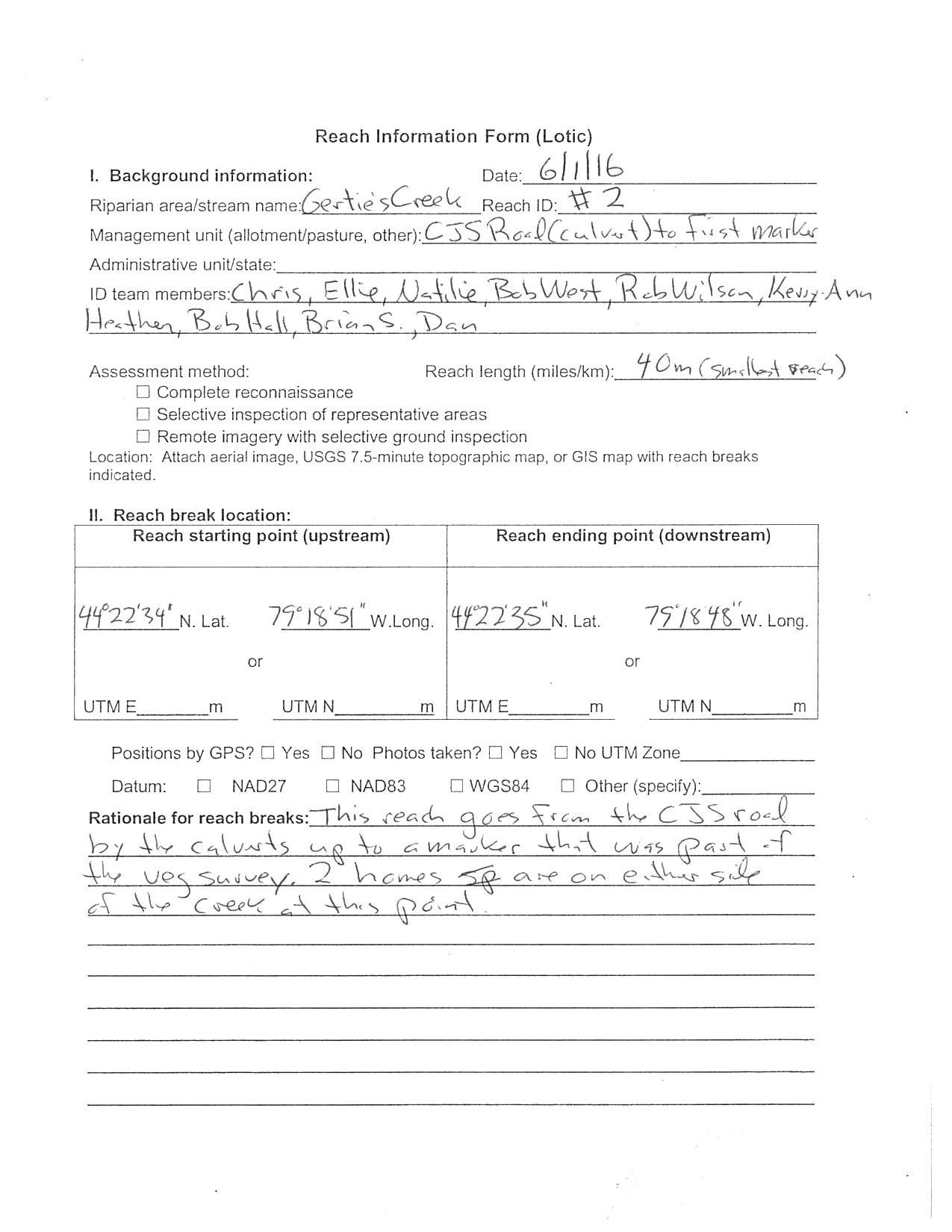 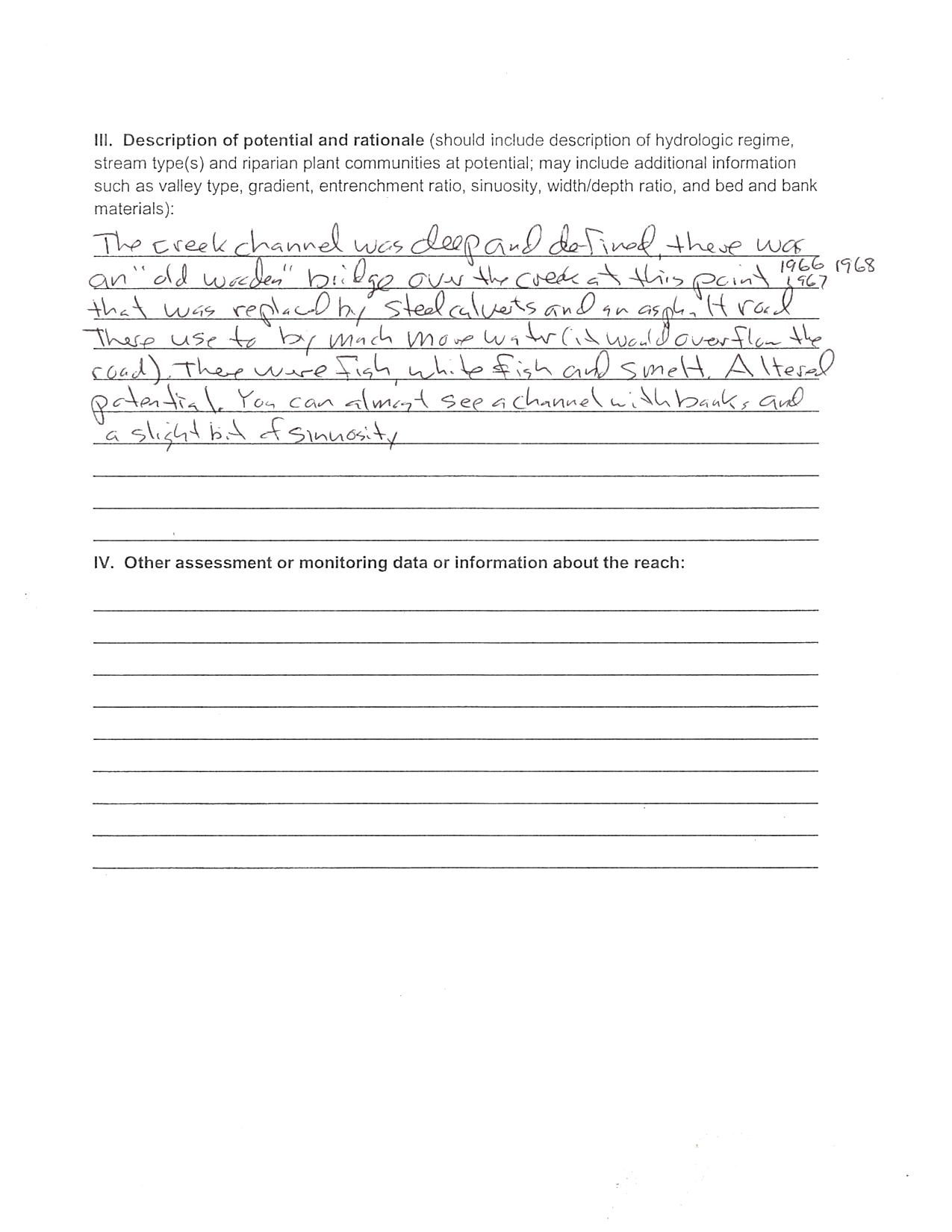 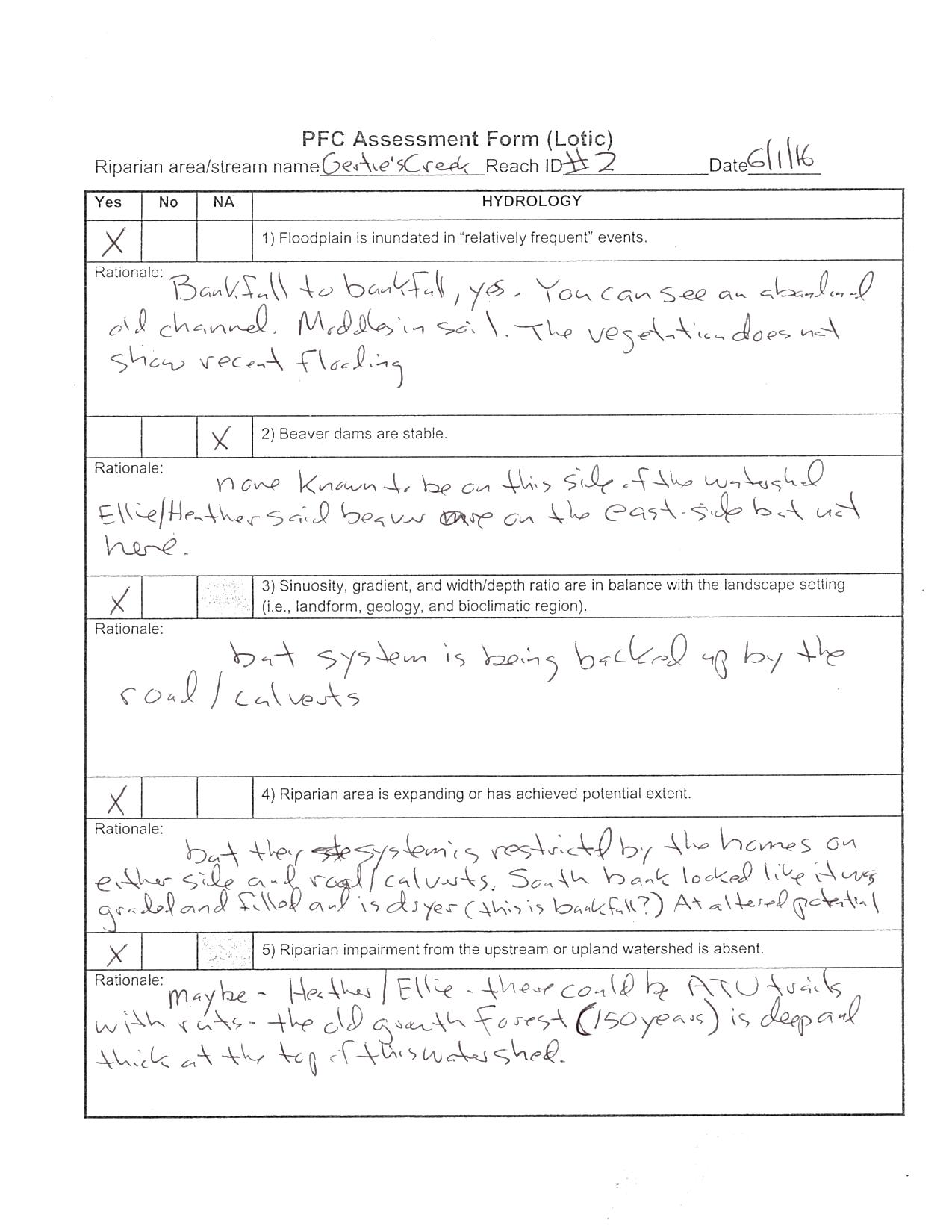 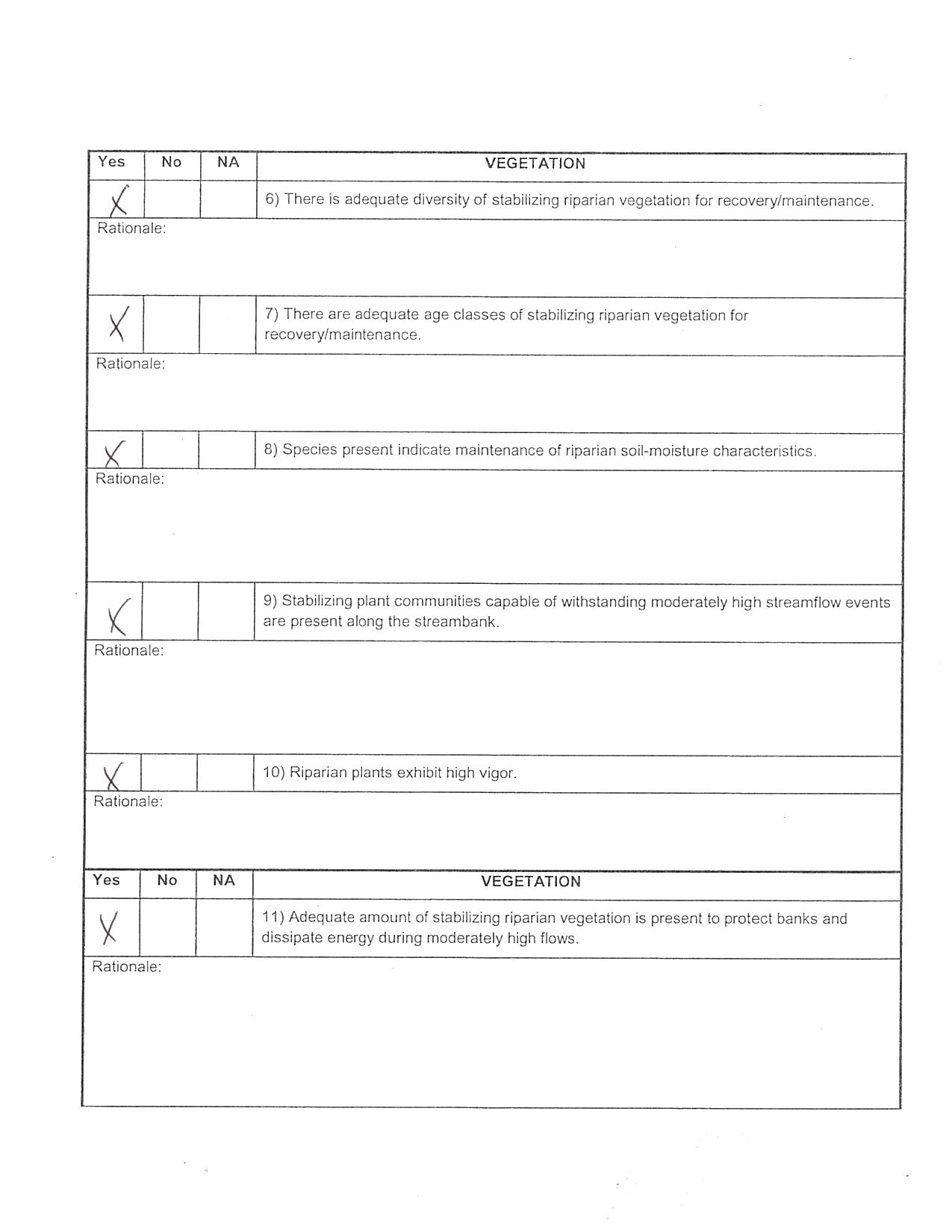 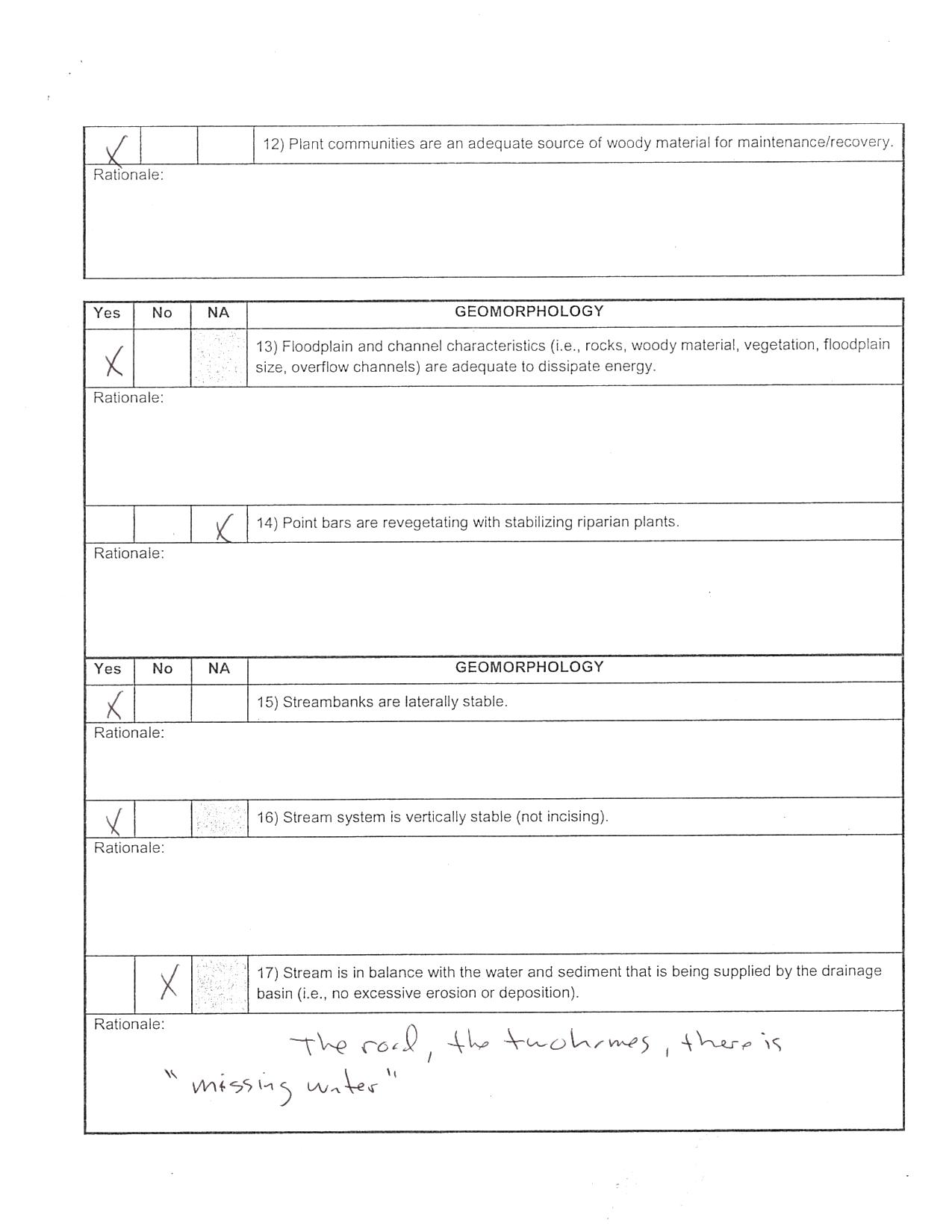 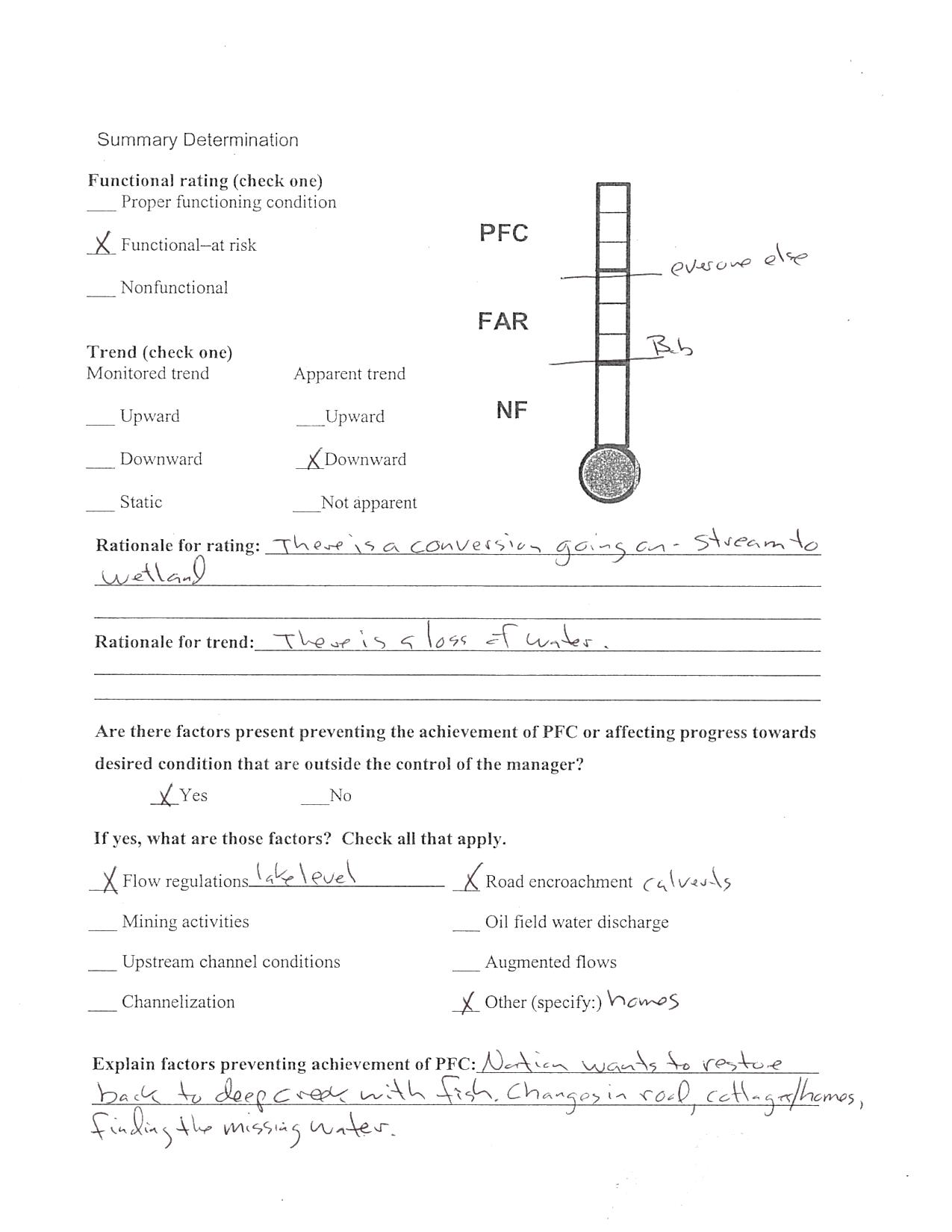 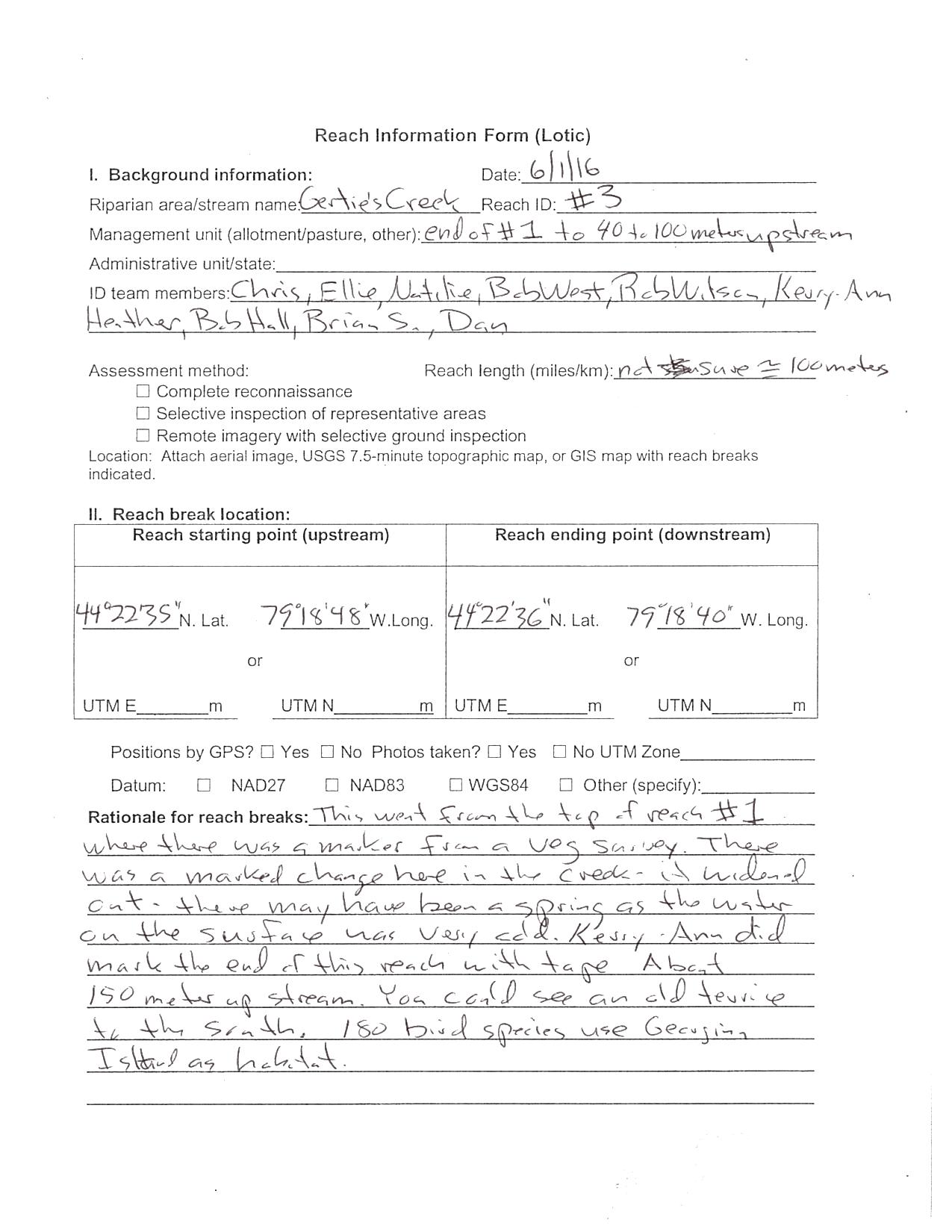 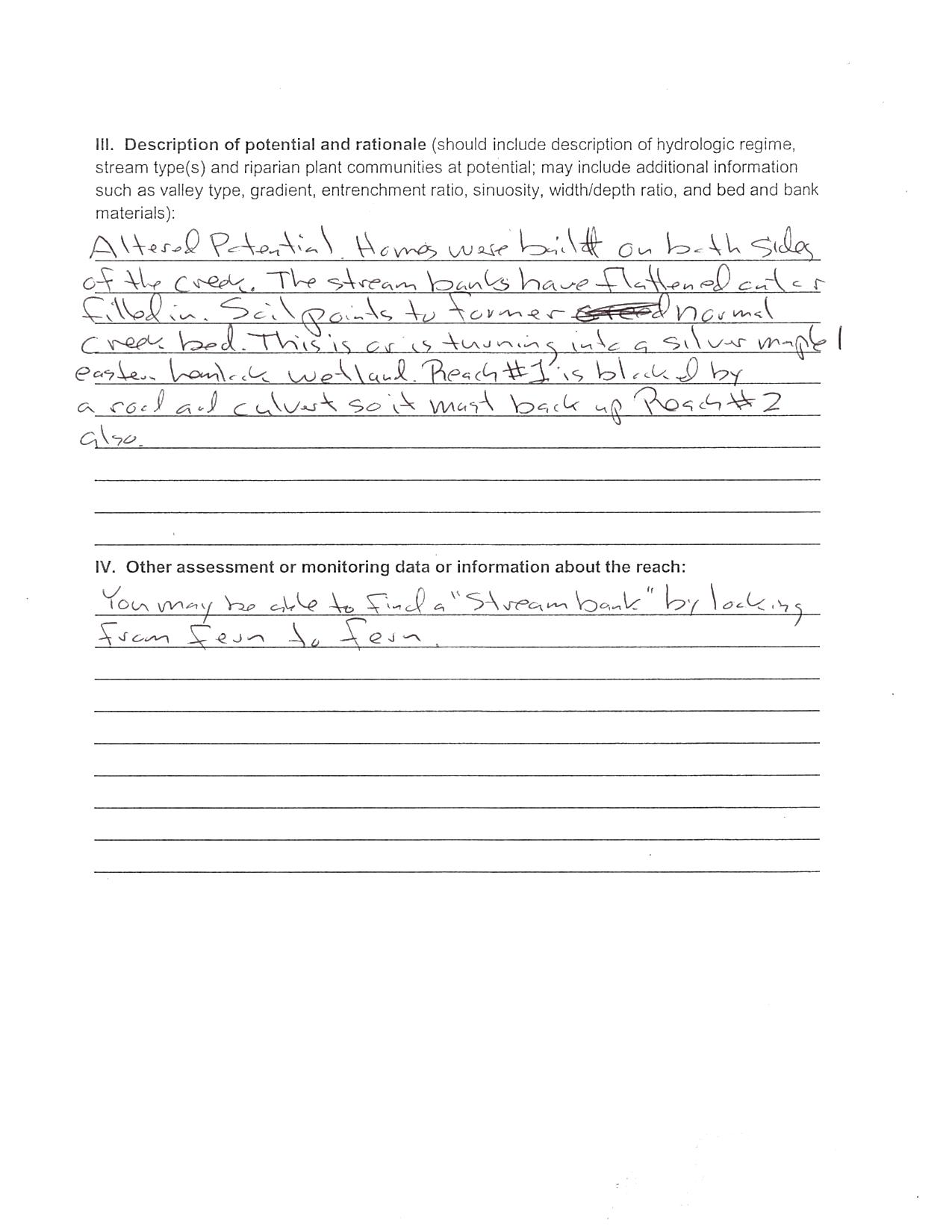 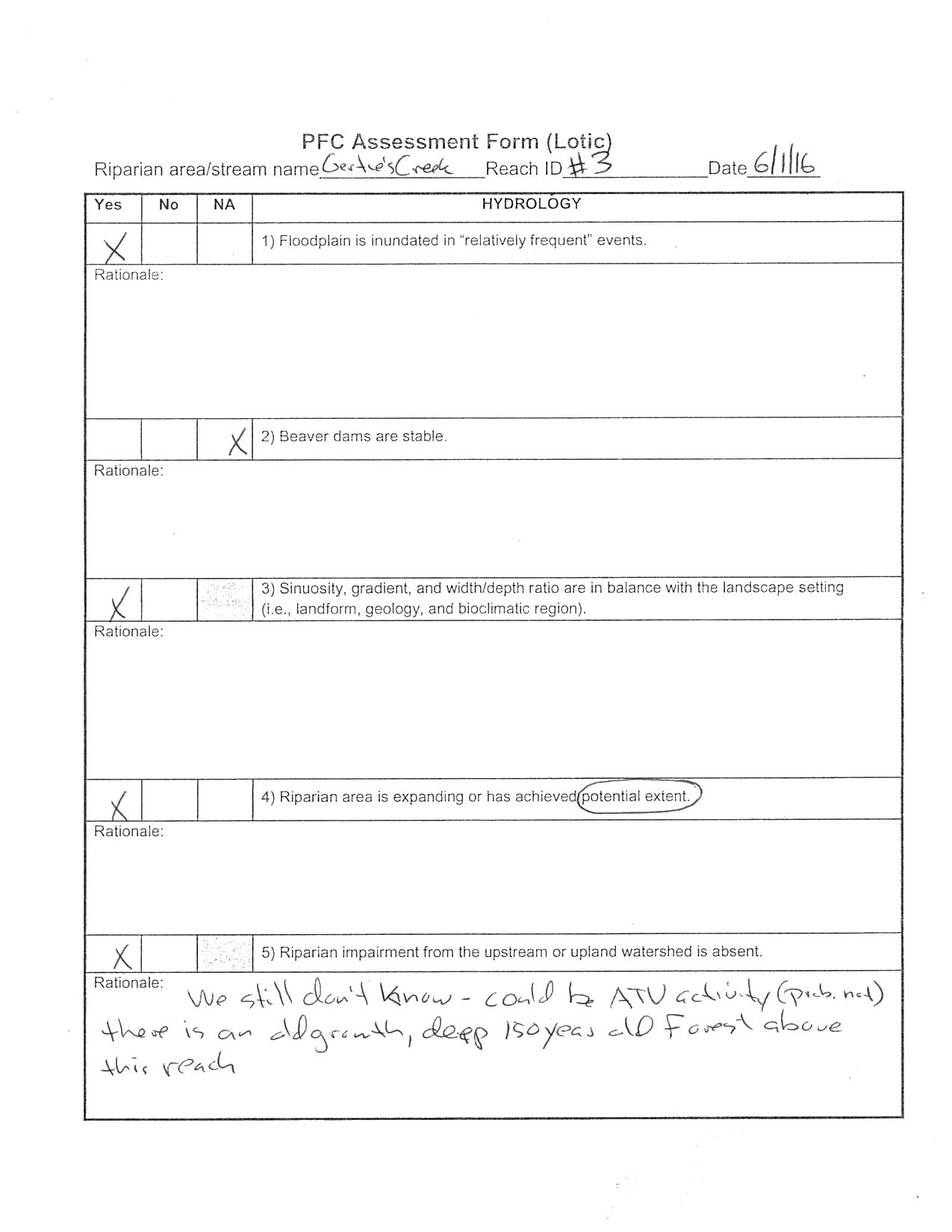 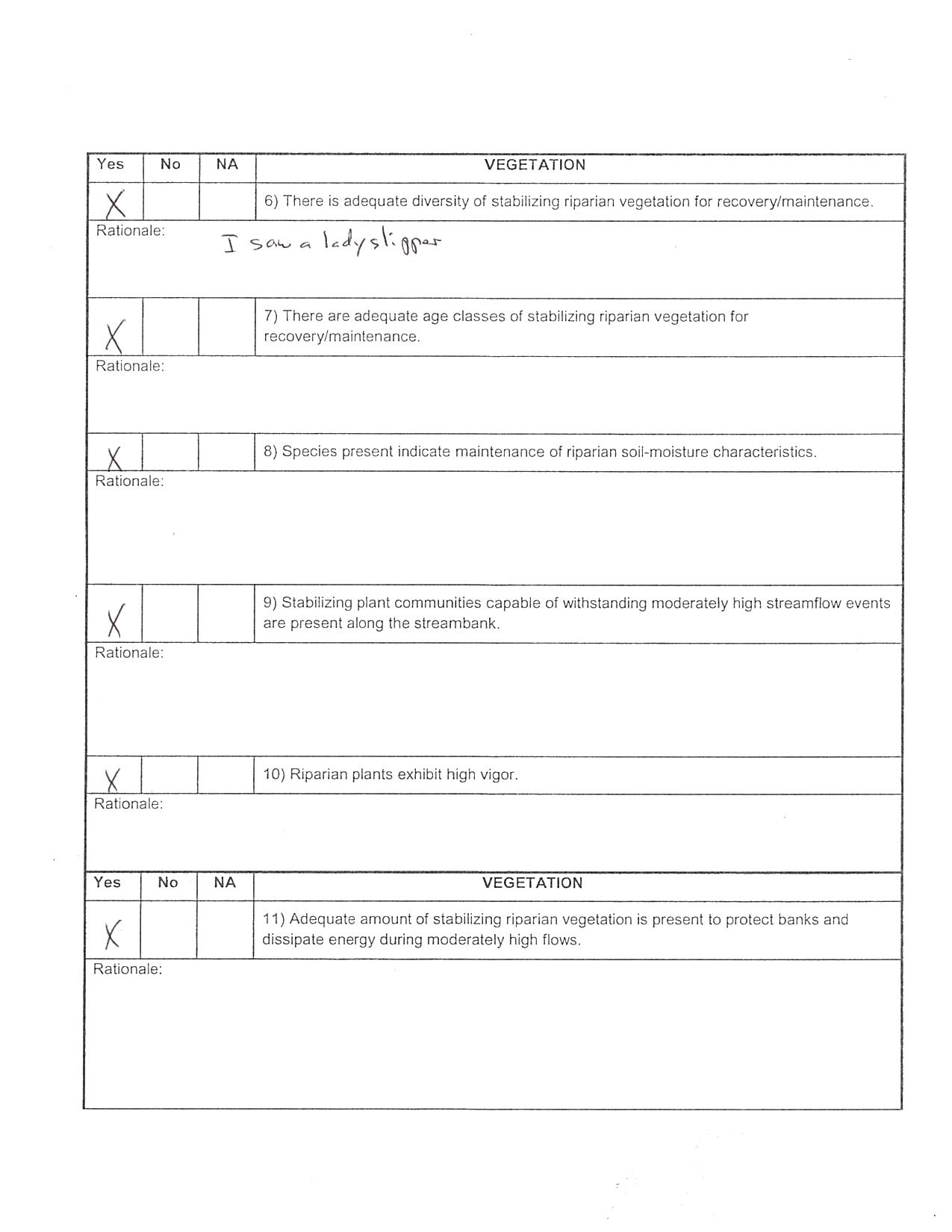 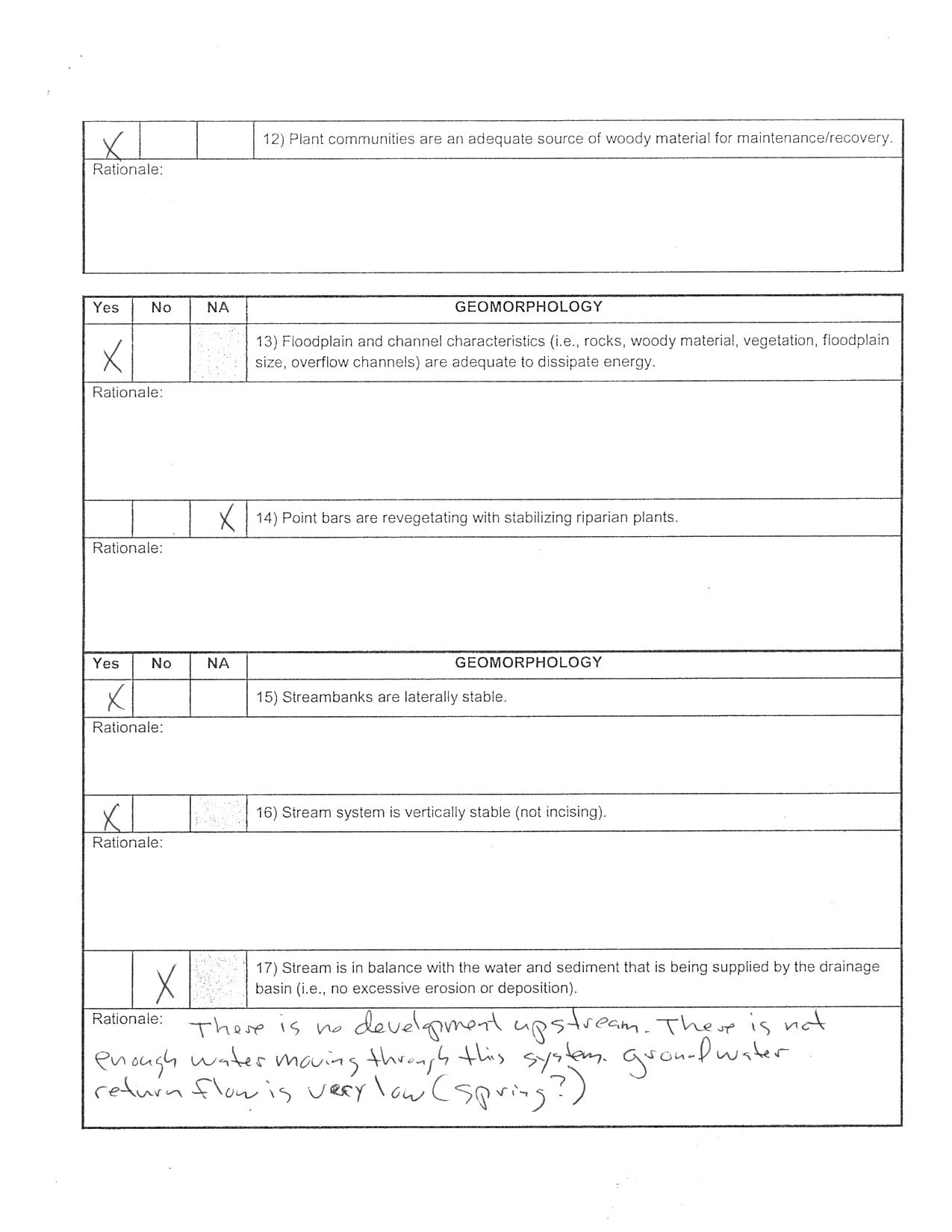 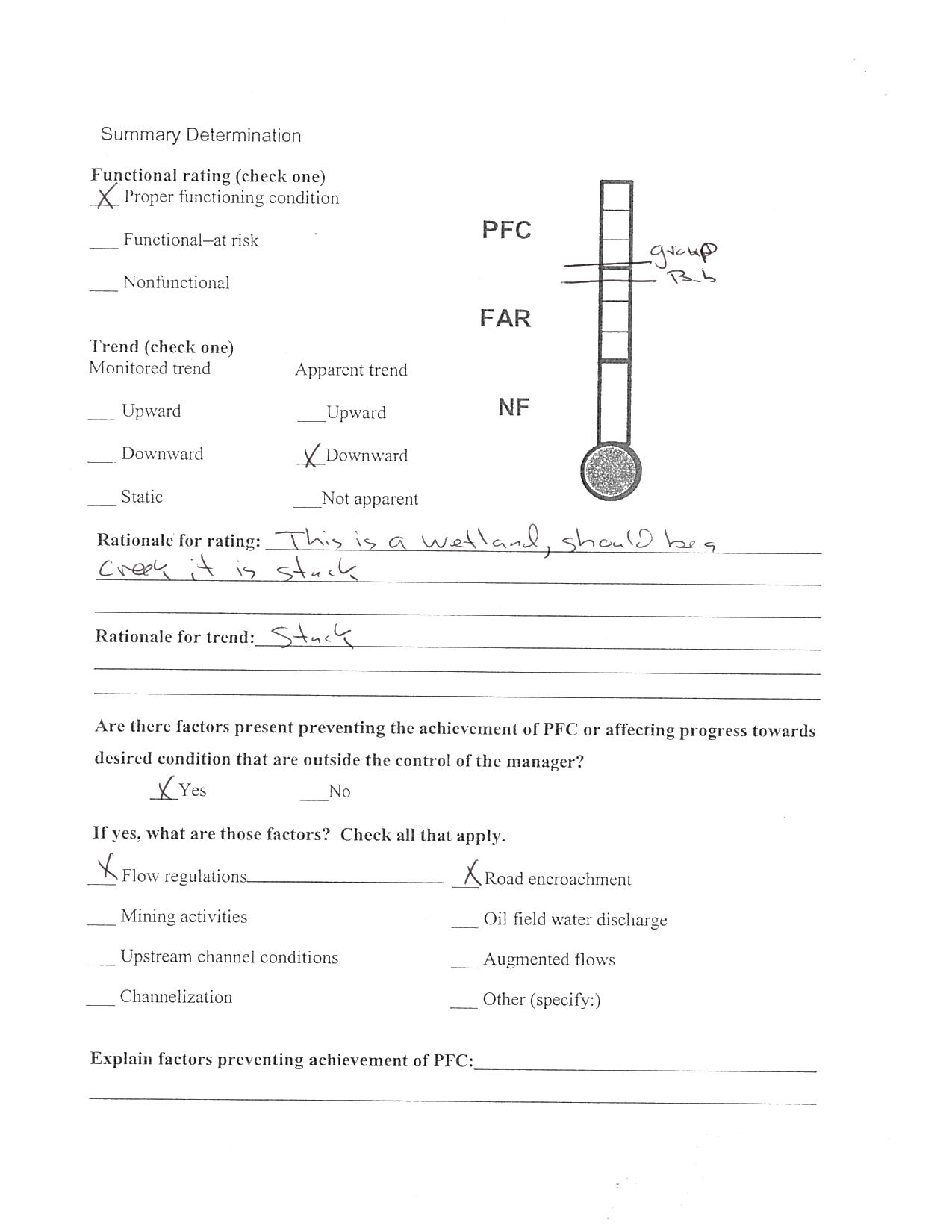 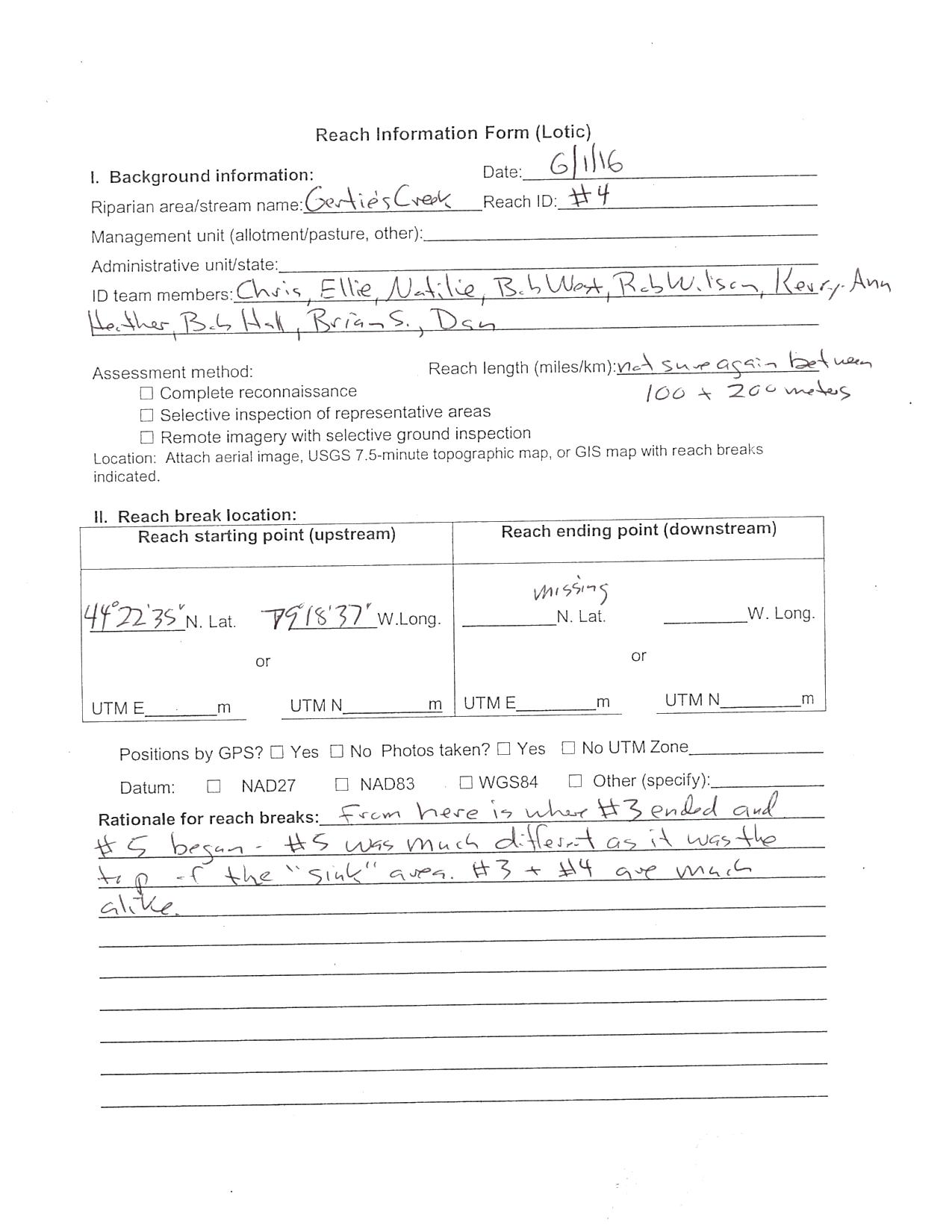 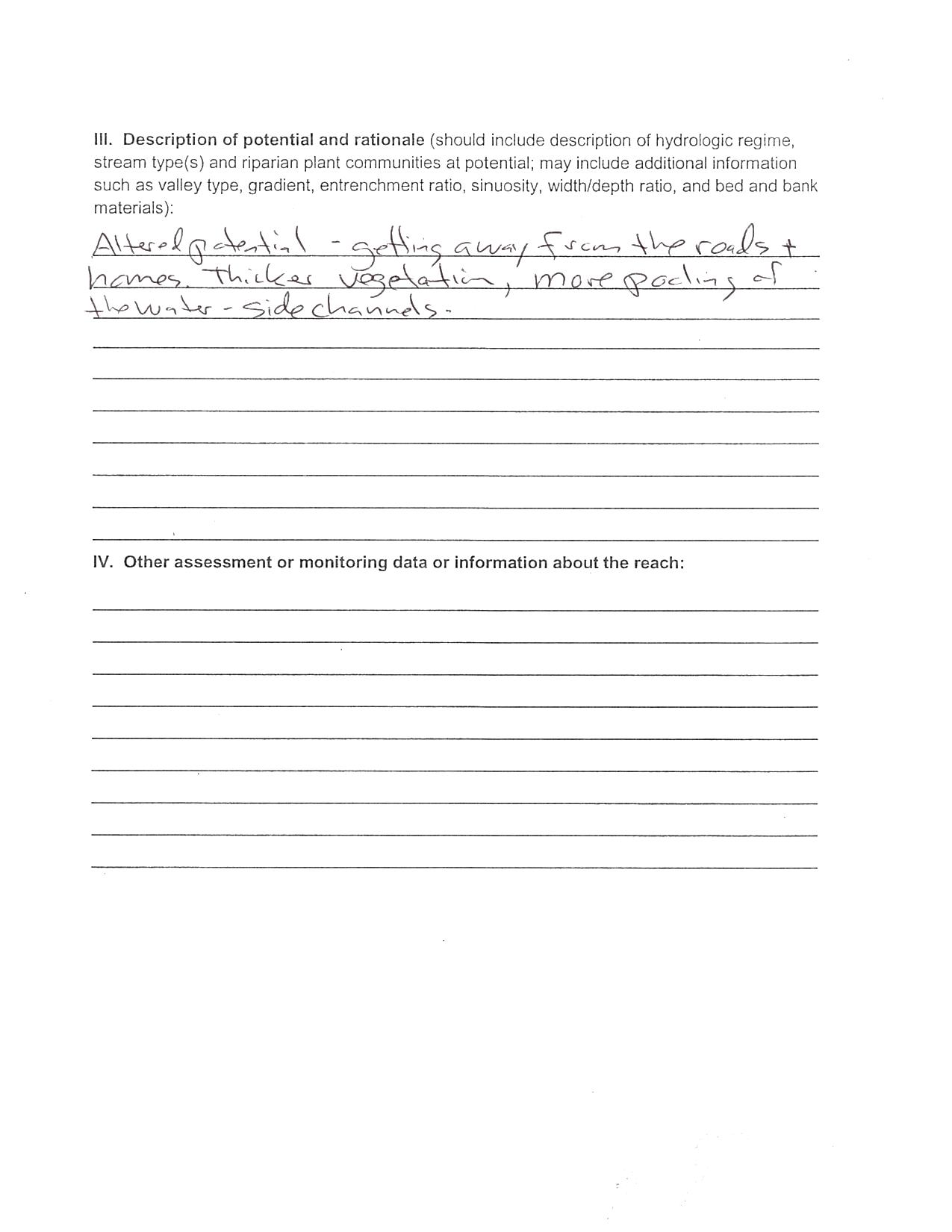 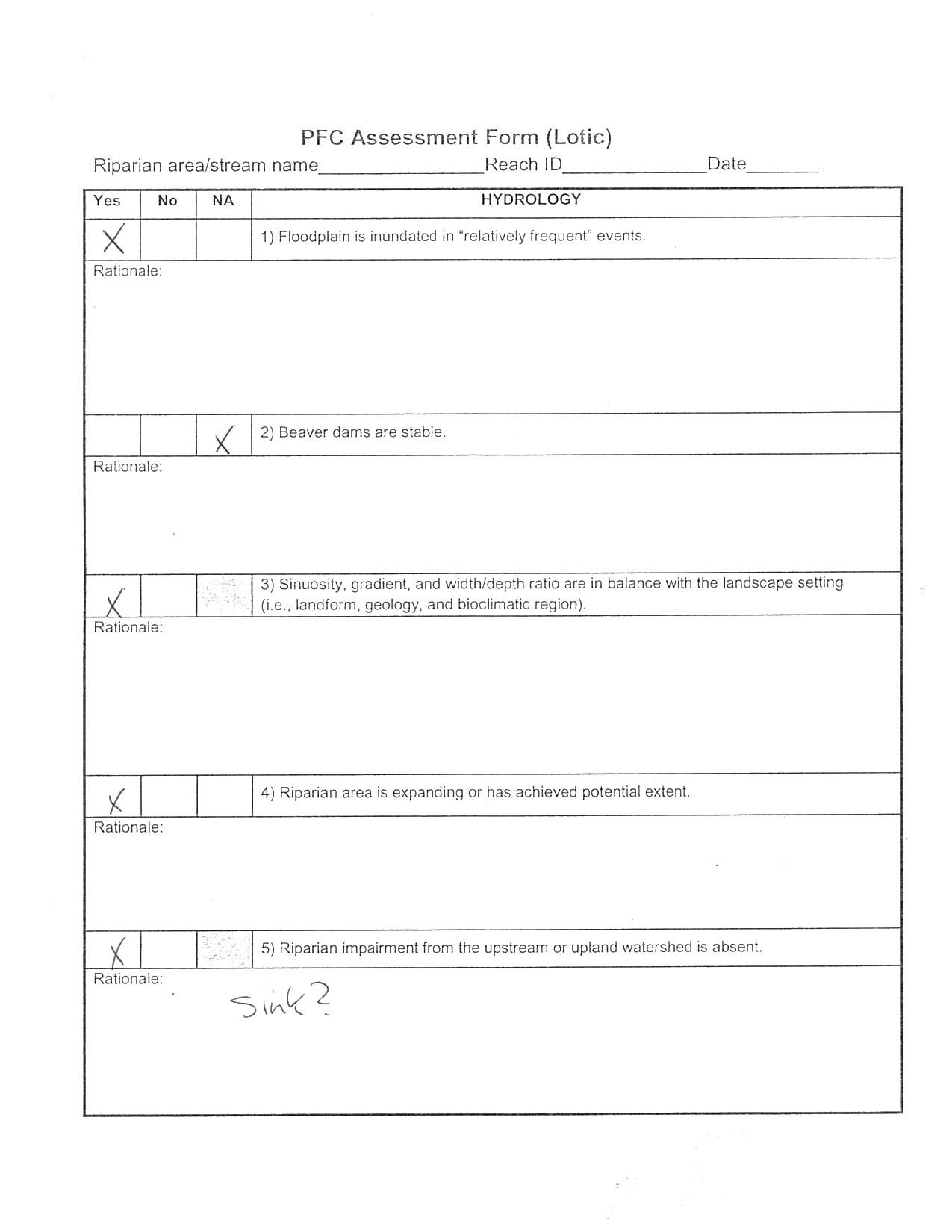 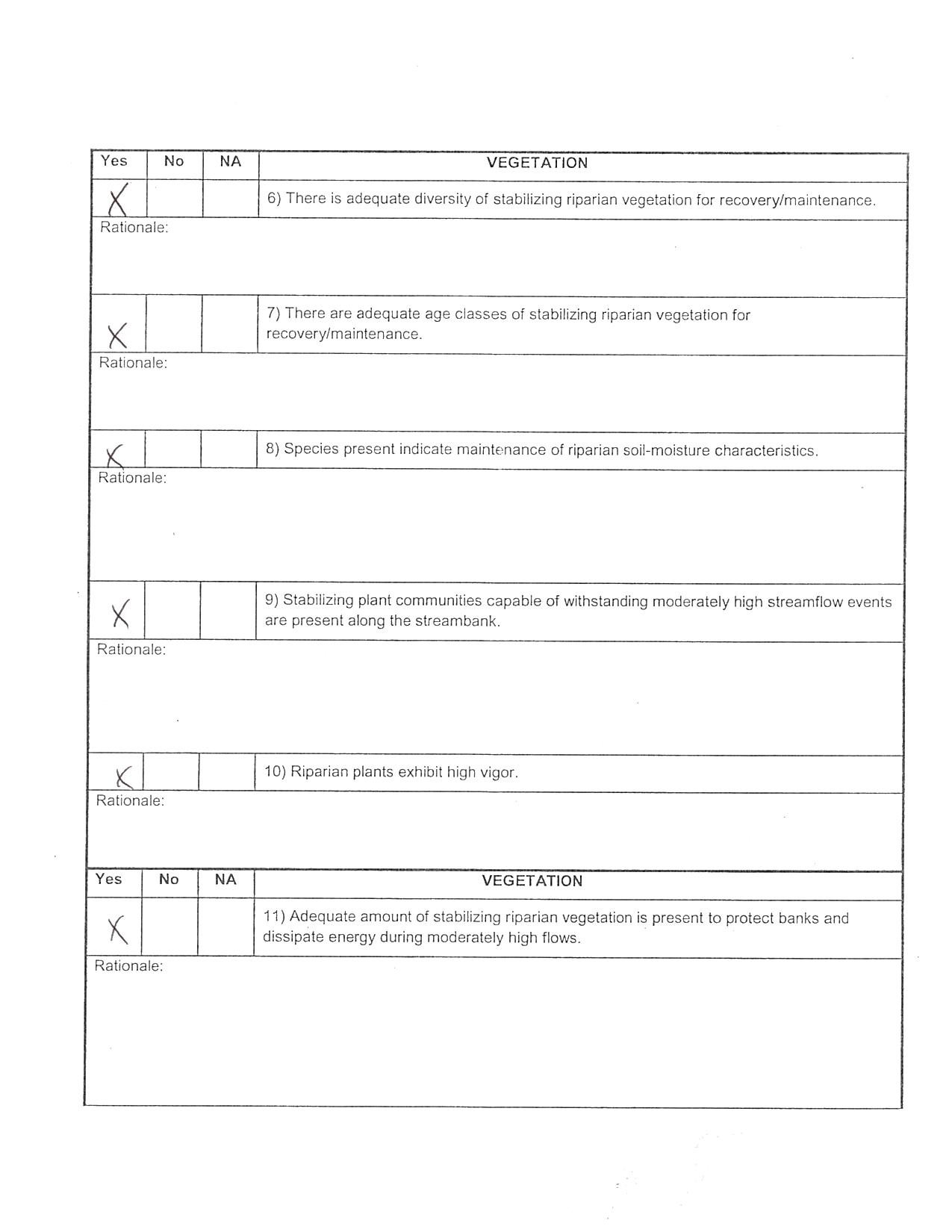 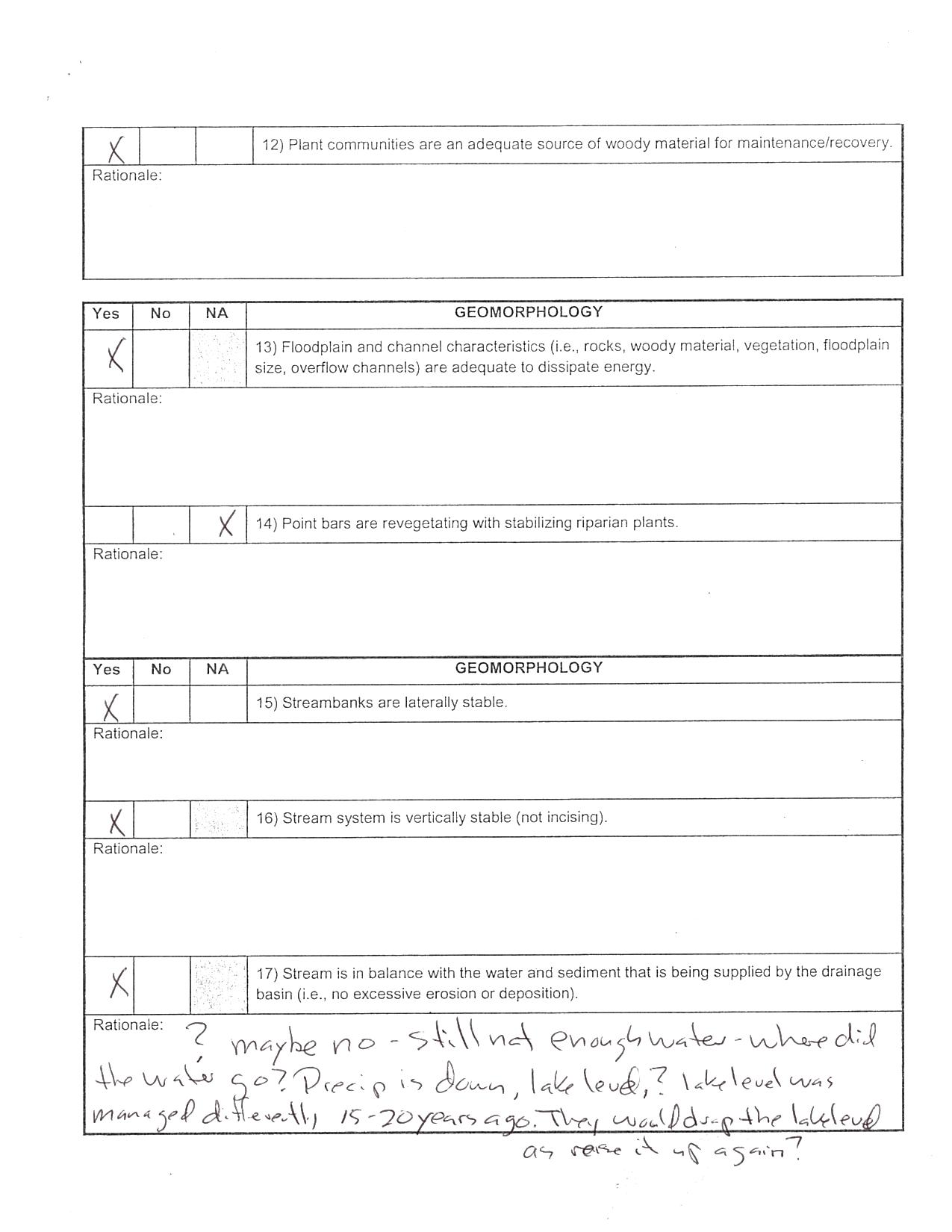 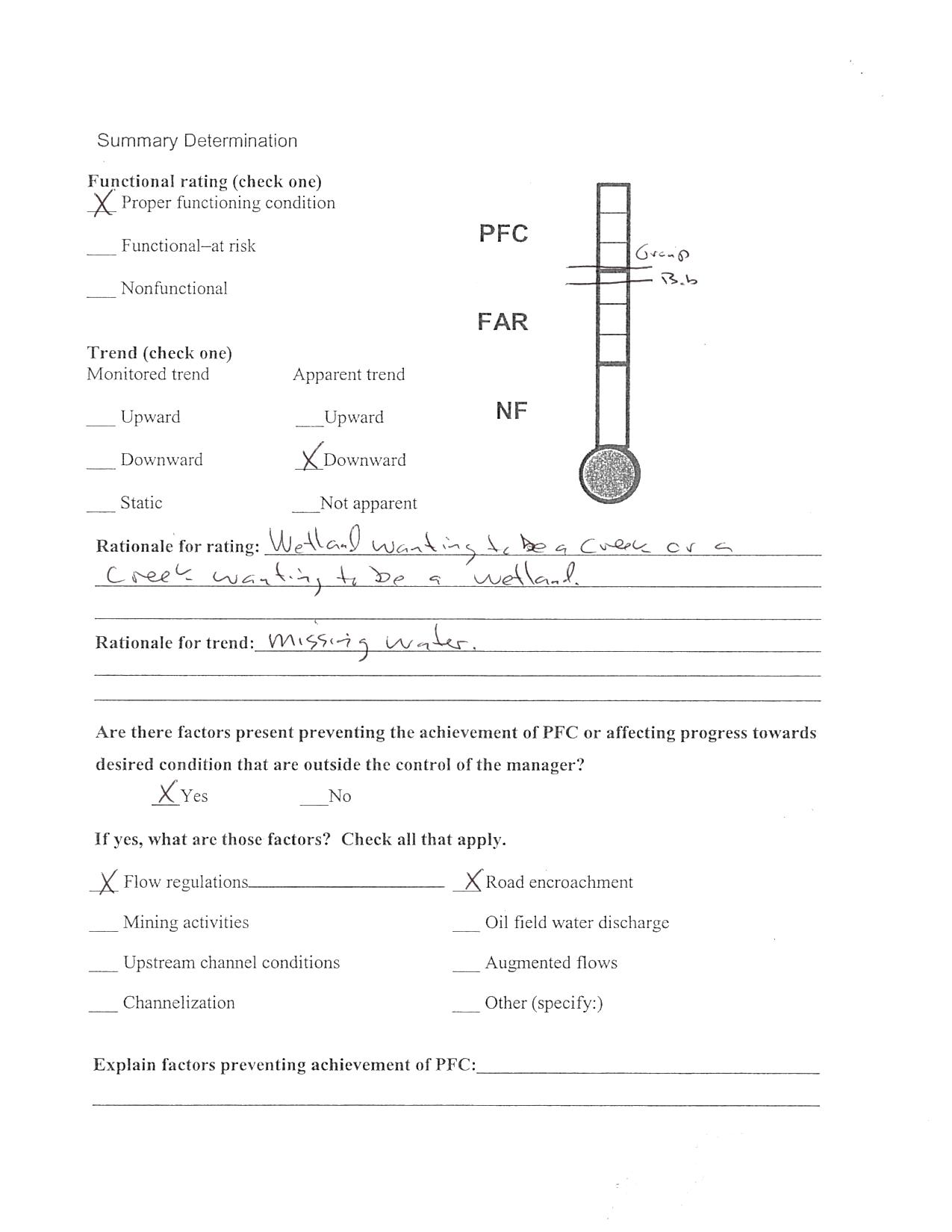 